Меры социальной поддержки обучающихся МКОУ «Ленинаульской средней общеобразовательной школы № 2 имени героя Российской Федерации Юрия Салимханова»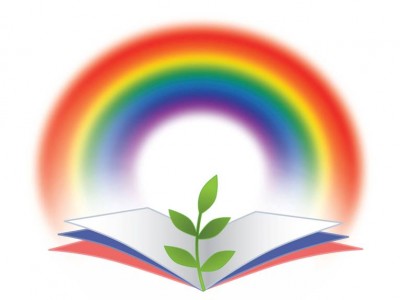                                                       Уважаемые родители!Одной из важнейших задач школы в условиях новых образовательных стандартов является помощь в социализации обучающихся.Социальную поддержку обучающихся в ЛСОШ № 2 осуществляют:- администрация образовательной организации,- социальный педагог,- школьный психолог,- классные руководители.В социальной поддержке нуждаются и такие категории детей, как: - дети из малообеспеченных семей - опекаемые и сироты - дети с ограниченными возможностями здоровья - дети из многодетных семей - дети из семей группы риска (например, неполные семьи, семьи, где родители-инвалиды или склонные к употреблению алкоголя); - дети, находящиеся в социально-опасном положении.Для выявления этих категорий в начале каждого учебного года проводится социальное исследование всех обучающихся и составляется социальный паспорт школы.Ежегодно в план воспитательной работы школы включаются такие меры социальной поддержки, как:Обеспечение данных категорий детей( частично) учебниками. 2)Единовременная денежная выплата на детей в размере 2 000 рублей на каждого ребенка, поступающего в первый класс3) Посещение семей группы риска, состоящих на внутришкольном учёте и семей опекаемых с целью обследования жилищных условий обучающихся.4) Правовое и психологическое просвещение и консультирование детей и их родителей.5) Помощь в организации досуга учащихся (устройство в бесплатные кружки и секции при школе).6) Помощь в организации надомного обучения для детей с ограниченными возможностями.7) Направление детей и их родителей к школьному педагогу-психологу.Кроме этого в течение года может возникнуть необходимость в различной дополнительной индивидуальной работе (индивидуальные беседы с обучающимися и родителями социального педагога; помощь в оформлении различного рода документов; оказание посильной материальной помощи семьям, оказавшимся в трудной жизненной ситуации, помощь в разрешении конфликтных ситуаций).Социальная поддержка обучающихся в школе является неотъемлемой частью системы социальной поддержки населения села и района, поэтому мы координируем свою работу с такими социальными партнёрами, как: - комитет социальной защиты населения; - органы опеки и попечительства; - комиссия по делам несовершеннолетних; - инспекция по делам несовершеннолетних;  - социально-реабилитационный центр; - Дом культуры, библиотека, ДЮСШ селении Ленинаул..Информация для родителейСоциальный педагог:Гирисханова Марьям ШарабудиновнаЧасы работы: с 8.00 до 16.00 (понедельник-суббота)Контактные телефоны: 8 - 988 – 300 – 86 - 43